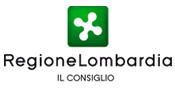 PROGETTO DI LEGGE N. 246“Bilancio di previsione 2023-2025” e relativo documento tecnico di accompagnamentoORDINE DEL GIORNOOggetto: Realizzazione del progetto “Mobilità lenta e sostenibile nel cremasco”Il Consiglio Regionalepremesso che:La legge regionale n.7 del 30 aprile 2009, “Interventi per favorire lo sviluppo della mobilità ciclistica” fissa i seguenti obiettivi strategici per la ciclomobilità extraurbana: a) creazione di circuiti connessi alla mobilità collettiva; b) creazione di una rete, interconnessa, protetta e dedicata, di itinerari ciclabili e ciclopedonabili attraverso località di valore ambientale, paesaggistico, culturale e turistico anche con la creazione di una rete di punti di ristoro; c) creazione in ambiente rurale e montano di percorsi dedicati e strutture di supporto.Il Piano Regionale della Mobilità Ciclistica (PRMC) si è posto come obiettivo quello di favorire e incentivare approcci sostenibili negli spostamenti quotidiani e per il tempo libero, definendo indirizzi per l’aggiornamento della pianificazione degli Enti Locali e norme tecniche per l’attuazione della rete ciclabile di interesse regionale; La Missione 10 (Infrastrutture, Trasporti e Mobilità sostenibile) del Programma di Sviluppo Regionale approvato dal Consiglio Regionale il 10 luglio 2018 con DCR XI/64, promuove lo sviluppo della mobilità a basso impatto ambientale e l’espansione delle infrastrutture al servizio della mobilità ciclistica;Il potenziamento delle reti ciclabili nel territorio lombardo costituisce una misura efficace al fine di perseguire contestualmente gli obiettivi dell’abbattimento delle emissioni inquinanti, della sicurezza stradale, dello sviluppo economico connesso al cicloturismo; Considerato che:Consorzio.it, società dei Comuni cremaschi, ha elaborato il progetto “Mobilità lenta e sostenibile nel cremasco” per la realizzazione di una rete di percorsi ciclopedonali che colleghino i comuni del territorio cremasco, al fine di promuovere una mobilità dolce, sostenibile ed a impatto zero sull’ambiente;Il progetto, sostenuto da fondazione LGH, ha lo scopo di promuovere la mobilità sostenibile per gli spostamenti di carattere quotidiano casa-lavoro/casa-scuola, ma allo stesso tempo di favorire il turismo, in quanto permetterebbe la creazione di itinerari cicloturistici volti ad incrementare le infrastrutture turistiche ed i percorsi ambientali territoriali, sviluppando nuove forme di turismo ambientale mediante una rete diffusa di piste ciclabili;La realizzazione di un progetto in modo congiunto tra tutti i comuni permette il raggiungimento di una maggiore attrattività da parte dell’intero territorio, sia in termini di vivibilità, che di sviluppo socioeconomico. Sono 52 i comuni coinvolti nel progetto, per un totale di 141.422 abitanti interessati dalla rete di percorsi ciclabili.Il progetto individua 8 raggruppamenti di comuni con una popolazione totale di circa 15.000 abitanti ciascuno con lo scopo di identificare gruppi di comuni omogenei e vicini tra loro, che permettano una interconnessione capillare della mobilità ciclistica interna, al fine di creare un’unica rete che congiunga i singoli gruppi di comuni in modo efficiente e alternativo alla mobilità tradizionale. L’intervento di progetto mira a collegare l’intero territorio e la maggior parte dei paesi, delle frazioni, dei cascinali, dei luoghi di interesse che possano caratterizzare il territorio cremasco come una delle poche zone della Lombardia dotate di una progettazione omogenea della rete ciclopedonale, articolata in: nuovi percorsi in sede separata esistenti da riqualificare (su strada asfaltata)percorsi in sede separata esistenti da riqualificare (su strada bianca) nuovi percorsi (su strada bianca esistente, su terreni agricoli ed in sede separata asfaltata)percorsi esistenti da manutentarestrade da normare ad uso promiscuoopere accessorie;Tale progettualità si inserisce pienamente nell’alveo degli obiettivi posti dalla legge regionale n.7 del 30 aprile 2009, mostrando altresì i requisiti per essere considerato best practice a livello regionale;Il progetto in questione è realizzato in un’ottica di coordinamento con le province vicine, in quanto attua il protocollo d’intesa, sottoscritto dalla provincia di Cremona, dalla provincia di Lodi e dalla Città metropolitana di Milano per raccordare le progettualità territoriali, tra cui il bici plan realizzato e promosso dalla Città metropolitana di Milano;Preso atto che:il quadro economico prevede un costo totale dell’intervento pari a 20.000.000 €, ivi inclusi i costi per addivenire alla progettazione esecutiva;Visto il progetto di legge 246 “Bilancio di previsione 2023 – 2025” e relativo documento tecnico di accompagnamento,Impegna la Giunta regionalea operare nell’ambito del bilancio regionale al fine di stanziare le risorse necessarie alla realizzazione del progetto “Mobilità lenta e sostenibile nel cremasco” elaborato dalla società dei Comuni cremaschi Consorzio.it. Milano, 5 dicembre 2022f.to Matteo Piloni